ДОГОВОР N 2об образовании на обучение по дополнительнымобразовательным программамг Красноярск                                                                                                           "13 "  сентября  2023 г.(место заключения договора)                                                                                                                                                             (дата заключения договора)муниципальное бюджетное общеобразовательное учреждение «Лицей № 2», осуществляющее  образовательную   деятельность   (далее  -  образовательная организация) на основании лицензии от "7"  апреля  2015 г. N 7957-л,  именуемая в дальнейшем "Исполнитель", в лице  Сосновской Илоны Владимировны, и  (фамилия, имя, отчество законного представителя  несовершеннолетнего лица, зачисляемого на обучение /фамилия, имя, отчество лица, зачисляемого на обучение)именуемая в дальнейшем "Заказчик", действующий в интересах несовершеннолетнего (фамилия, имя, отчество лица, зачисляемого на обучение, место жительства,телефон обучающегося  указываются в случае оказания платных образовательных услуг в пользу обучающегося, не являющегося заказчиком по договору)именуемый в дальнейшем "Обучающийся", совместно именуемые Стороны, заключили настоящий Договор о нижеследующем:I. Предмет Договора    1.1.  Исполнитель   обязуется   предоставить   образовательную  услугу, а   Заказчик    обязуется   оплатить обучение по образовательной  программе________________________Подготовительная школа «Дошкольник», приказ № 29 от 01.09.2023________________наименование дополнительной образовательной программы, № приказа, утверждающего программу__________________развивающие занятия для подготовки к школе, групповая форма обучения________________форма обучения, вид, уровень и (или) направленность образовательной программы в пределах федерального  государственного  образовательного  стандарта  или федеральных государственных требований в соответствии с  учебными  планами, в том числе индивидуальными, и образовательными программами Исполнителя.Заказчик при подписании настоящего договора ознакомлен с полным комплектом внутренних документов, регламентирующих оказание платных образовательных услуг Исполнителем. Заказчик не имеет претензий к объему предоставленной ему информации и считает её объемом достаточным для подписания настоящего договора.1.2. Срок освоения образовательной программы на момент подписания Договора составляет « 19 » сентября  2023  -  « 23 » апреля 2024.II. Права Исполнителя, Заказчика и Обучающегося 2.1. Исполнитель вправе:2.1.1. Самостоятельно осуществлять образовательный процесс, устанавливать системы оценок, формы, порядок и периодичность проведения промежуточной аттестации Обучающегося.Исполнитель уведомляет Заказчика и Обучающегося о форме, времени проведения промежуточной аттестации через расписание занятий не позднее, чем за 3 дня до даты проведения аттестации. Результаты аттестации отражаются в журнале. По требованию Заказчика Исполнитель обязан раскрыть ему результаты аттестации Обучающегося и критерии оценки его знаний и навыков.2.1.2. Применять к Обучающемуся меры поощрения и меры дисциплинарного взыскания в соответствии с законодательством Российской Федерации, учредительными документами Исполнителя, настоящим Договором и локальными нормативными актами Исполнителя.2.2. Заказчик вправе получать информацию от Исполнителя по вопросам организации и обеспечения надлежащего предоставления услуг, предусмотренных разделом I настоящего Договора. Заказчик в случае недостаточной информации направляет письменный запрос Исполнителю с указанием вида информации, которую он хотел бы получить. Исполнитель в течение 15 календарных дней предоставляет письменный ответ на запрос Заказчика.2.3. Обучающемуся предоставляются академические права в соответствии с частью 1 статьи 34 Федерального закона от 29 декабря 2012 г. N 273-ФЗ "Об образовании в Российской Федерации". Обучающийся также вправе:2.3.1. Получать информацию от Исполнителя по вопросам организации и обеспечения надлежащего предоставления услуг, предусмотренных разделом I настоящего Договора.2.3.2. Обращаться к Исполнителю по вопросам, касающимся образовательного процесса.2.3.3. Пользоваться в порядке, установленном Положением о платных дополнительных образовательных услугах, имуществом Исполнителя, необходимым для освоения образовательной программы. В случае, если материалы предоставлены на возвратной основе, их следует вернуть в целости и сохранности по окончании платной образовательной услуги, для освоения которой они потребовались.2.3.4. Принимать в порядке, установленном локальными нормативными актами, участие в социально-культурных, оздоровительных и иных мероприятиях, организованных Исполнителем.2.3.5. Получать полную и достоверную информацию об оценке своих знаний, умений, навыков и компетенций, а также о критериях этой оценки, утвержденных при составлении образовательной программы.III. Обязанности Исполнителя, Заказчика и Обучающегося 3.1. Исполнитель обязан:    3.1.1. Зачислить  Обучающегося, выполнившего установленные законодательством Российской Федерации, учредительными  документами, локальными нормативными актами  Исполнителя  условия  приема, в качестве обучающегося по дополнительной образовательной программе.3.1.2. Довести до Заказчика информацию, содержащую сведения о предоставлении платных образовательных услуг в порядке и объеме, которые предусмотрены Законом Российской Федерации "О защите прав потребителей" и Федеральным законом "Об образовании в Российской Федерации". Информация располагается на информационном стенде в здании Лицея, на сайте Лицея, а так же у заместителя директора по УВР, курирующего вопросы организации платных дополнительных образовательных услуг. Режим работы ответственного лица размещен на информационном стенде.3.1.3. Организовать и обеспечить надлежащее предоставление образовательных услуг, предусмотренных разделом I настоящего Договора. Образовательные услуги оказываются в соответствии с федеральным государственным образовательным стандартом или федеральными государственными требованиями,  и расписанием занятий Исполнителя.Расписание занятий составляется за несколько дней до начала работы групп и корректируется по мере необходимости, о чем Заказчик и Потребитель извещаются не позднее, чем за 1 день.3.1.4. Обеспечить Обучающемуся предусмотренные выбранной образовательной программой условия ее освоения.3.1.5. Сохранить место за Обучающимся в случае пропуска занятий по уважительным причинам (с учетом оплаты услуг, предусмотренных разделом I настоящего Договора).3.1.6. Принимать от Обучающегося и (или) Заказчика плату за образовательные услуги.3.1.7. Обеспечить Обучающемуся уважение человеческого достоинства, защиту от всех форм физического и психического насилия, оскорбления личности, охрану жизни и здоровья.3.2. Заказчик обязан своевременно вносить плату за предоставляемые Обучающемуся образовательные услуги, указанные в разделе I настоящего Договора, в размере и порядке, определенных настоящим Договором, а также предоставлять платежные документы, подтверждающие такую оплату.Заказчик обеспечивает систематическое посещение Обучающимся занятий и обеспечивает его необходимыми принадлежностями. В случае, если Обучающийся пришел на занятия без указанных материалов, то он может быть не допущен на занятия и данный пропуск будет считаться пропуском без уважительной причины. Заказчик обязан по требованию Исполнителя прийти в Лицей для решения вопросов, связанных с обучением и выполнением условий договора. Требование может быть направлено в письменном виде через уведомление в дневнике Обучающегося, либо телефонограммой с её регистрацией в Журнале регистрации, в течение 3-х дней или связаться с преподавателем по телефону.Заказчик обязуется контролировать Обучающегося путем просмотра замечаний, сделанных в его дневнике. Заказчик в случае невозможности Обучающимся присутствовать на занятиях по уважительной причине, уведомляет Исполнителя письменно либо по телефону 227-82-97.3.3. Обучающийся обязан соблюдать требования, установленные в статье 43 Федерального закона от 29 декабря 2012 г. N 273-ФЗ "Об образовании в Российской Федерации", в том числе:3.3.1. Выполнять задания для подготовки к занятиям, предусмотренным учебным планом, в том числе индивидуальным.3.3.2. Извещать Исполнителя о причинах отсутствия на занятиях.3.3.3. Соблюдать требования учредительных документов, правила внутреннего распорядка и иные локальные нормативные акты Исполнителя.IV. Стоимость услуг, сроки и порядок их оплаты4.1. Полная стоимость платных образовательных услуг за весь период обучения Обучающегося составляет   7 350  рублей.Увеличение стоимости образовательных услуг после заключения Договора не допускается, за исключением увеличения стоимости указанных услуг с учетом уровня инфляции, предусмотренного основными характеристиками федерального бюджета на очередной финансовый год и плановый период.    4.2. Оплата производится не позднее  20 числа текущего месяца на р/сч 40701810204071000532, ИНН 2466053668 . В случае несвоевременной оплаты услуг обучения Заказчик уплачивает пени исходя из двойной ставки рефинансирования за каждый день просрочки оплаты на сумму задолженности. Исполнитель вправе приостановить оказание услуги, если задержка оплаты превышает 7 дней. При этом пропущенные занятия не восстанавливаются.V. Основания изменения и расторжения договора5.1. Условия, на которых заключен настоящий Договор, могут быть изменены по соглашению Сторон или в соответствии с законодательством Российской Федерации.5.2. Настоящий Договор может быть расторгнут по соглашению Сторон. Расторжение договора оформляется путем подписания соответствующего соглашения или на основании распоряжения Исполнителя.5.3. Настоящий Договор может быть расторгнут по инициативе Исполнителя в одностороннем порядке в случаях:установления нарушения порядка приема в образовательную организацию, повлекшего по вине Обучающегося его незаконное зачисление в эту образовательную организацию;просрочки оплаты стоимости платных образовательных услуг;невозможности надлежащего исполнения обязательства по оказанию платных образовательных услуг вследствие действий (бездействия) Обучающегося;неуважительного отношения к преподавателю и другим обучающимся, если это мешает осуществлению образовательного процесса в случае, если иные меры воздействия не привели к улучшению ситуации, а также в том случае, если Заказчик не является для разрешения спорных вопросов в Лицей по требованию Исполнителя;в иных случаях, предусмотренных законодательством Российской Федерации.Исполнитель при наличие основания для расторжения договора письменно уведомляет Заказчика о намерении расторгнуть договор с указанием оснований для расторжения. В течении 6 дней с момента направления уведомления, если заказчик не принял мер по подписанию соглашения о расторжении договора, либо урегулированию спорных вопросов, является основанием для расторжения договора, договор считается расторгнутым на основании распоряжения Исполнителя.5.4. Настоящий Договор расторгается досрочно: по инициативе Обучающегося или родителей (законных представителей) несовершеннолетнего Обучающегося, в том числе в случае перевода Обучающегося для продолжения освоения образовательной программы в другую организацию, осуществляющую образовательную деятельность; по инициативе Исполнителя в случае применения к Обучающемуся, достигшему возраста пятнадцати лет, отчисления как меры дисциплинарного взыскания, в случае невыполнения обучающимся по профессиональной образовательной программе обязанностей по добросовестному освоению такой образовательной программы и выполнению учебного плана, а также в случае установления нарушения порядка приема в образовательную организацию, повлекшего по вине обучающегося его незаконное зачисление в образовательную организацию; по обстоятельствам, не зависящим от воли Обучающегося или родителей (законных представителей) несовершеннолетнего Обучающегося и Исполнителя, в том числе в случае ликвидации Исполнителя.5.5. Исполнитель вправе отказаться от исполнения обязательств по Договору при условии полного возмещения Заказчику убытков.5.6. Заказчик вправе отказаться от исполнения настоящего Договора при условии оплаты Исполнителю фактически понесенных им расходов, связанных с исполнением обязательств по Договору.VI. Ответственность Исполнителя, Заказчика и Обучающегося6.1. За неисполнение или ненадлежащее исполнение своих обязательств по Договору Стороны несут ответственность, предусмотренную законодательством Российской Федерации и Договором.6.2. При обнаружении недостатка образовательной услуги, в том числе оказания ее не в полном объеме, предусмотренном образовательными программами (частью образовательной программы), Заказчик вправе по своему выбору потребовать:6.2.1. Безвозмездного оказания образовательной услуги;6.2.2. Соразмерного уменьшения стоимости оказанной образовательной услуги;6.2.3. Возмещения понесенных им расходов по устранению недостатков оказанной образовательной услуги своими силами или третьими лицами.6.3. Заказчик вправе отказаться от исполнения Договора и потребовать полного возмещения убытков, если в 10-дневный срок недостатки образовательной услуги не устранены Исполнителем. Заказчик также вправе отказаться от исполнения Договора, если им обнаружен существенный недостаток оказанной образовательной услуги или иные существенные отступления от условий Договора.Заказчик, в случае обнаружения недостатков образовательной услуги, направляет в адрес Испонителя письменную претензию с указанием недостатков и требованиям по их устранению. Исполнитель в течение 10 дней должен письменно ответить на претензию и в случае признания требований обоснованными указать срок исправления недостатков.6.4. Если Исполнитель нарушил сроки оказания образовательной услуги (сроки начала и (или) окончания оказания образовательной услуги и (или) промежуточные сроки оказания образовательной услуги) либо если во время оказания образовательной услуги стало очевидным, что она не будет осуществлена в срок, Заказчик вправе по своему выбору:6.4.1. Назначить Исполнителю новый срок, в течение которого Исполнитель должен приступить к оказанию образовательной услуги и (или) закончить оказание образовательной услуги;6.4.2. Поручить оказать образовательную услугу третьим лицам за разумную цену и потребовать от Исполнителя возмещения понесенных расходов;6.4.3. Потребовать уменьшения стоимости образовательной услуги. Стоимость образовательной услуги может быть уменьшена на основании решения суда или соглашения, подписанного Заказчиком и Исполнителем. ;6.4.4. Расторгнуть Договор.6.5. Заказчик вправе потребовать полного возмещения убытков, причиненных ему в связи с нарушением сроков начала и (или) окончания оказания образовательной услуги, а также в связи с недостатками образовательной услуги.VII. Срок действия Договора7.1. Настоящий Договор вступает в силу со дня его заключения Сторонами и действует до полного исполнения Сторонами обязательств. Начало занятий согласно выбранной программе с « 13 »_ сентября 2022 г.  согласно расписания занятий. Договор актом выполненных работ не фиксируется.VIII. Заключительные положения8.1. Сведения, указанные в настоящем Договоре, соответствуют информации, размещенной на официальном сайте Исполнителя в сети "Интернет" на дату заключения настоящего Договора.8.2. Под периодом предоставления образовательной услуги (периодом обучения) понимается промежуток времени с даты начала занятий Обучающегося по программе до даты окончания обучения.8.3. Настоящий Договор составлен в 2-х экземплярах, по одному для каждой из Сторон. Все экземпляры имеют одинаковую юридическую силу. Изменения и дополнения настоящего Договора могут производиться только в письменной форме и подписываться уполномоченными представителями Сторон.8.4. Изменения Договора оформляются дополнительными соглашениями к Договору.Споры между сторонами, вытекающие из условий настоящего договора разрешаются путём переговоров в претензионном порядке. Претензия направляется противоположной стороне по адресу, указанному в договоре. Срок ответа на претензию 15 дней с момента её получения. В случае не разрешения споров в претензионном порядке, спор рассматривается в суде в соответствии с действующим законодательством.IX. Адреса и реквизиты сторонПриложение № 1 к договору  № ___от «___»  сентября 2023г. об оказании   платных  образовательных услуг  МБОУ Лицей № 2 График занятий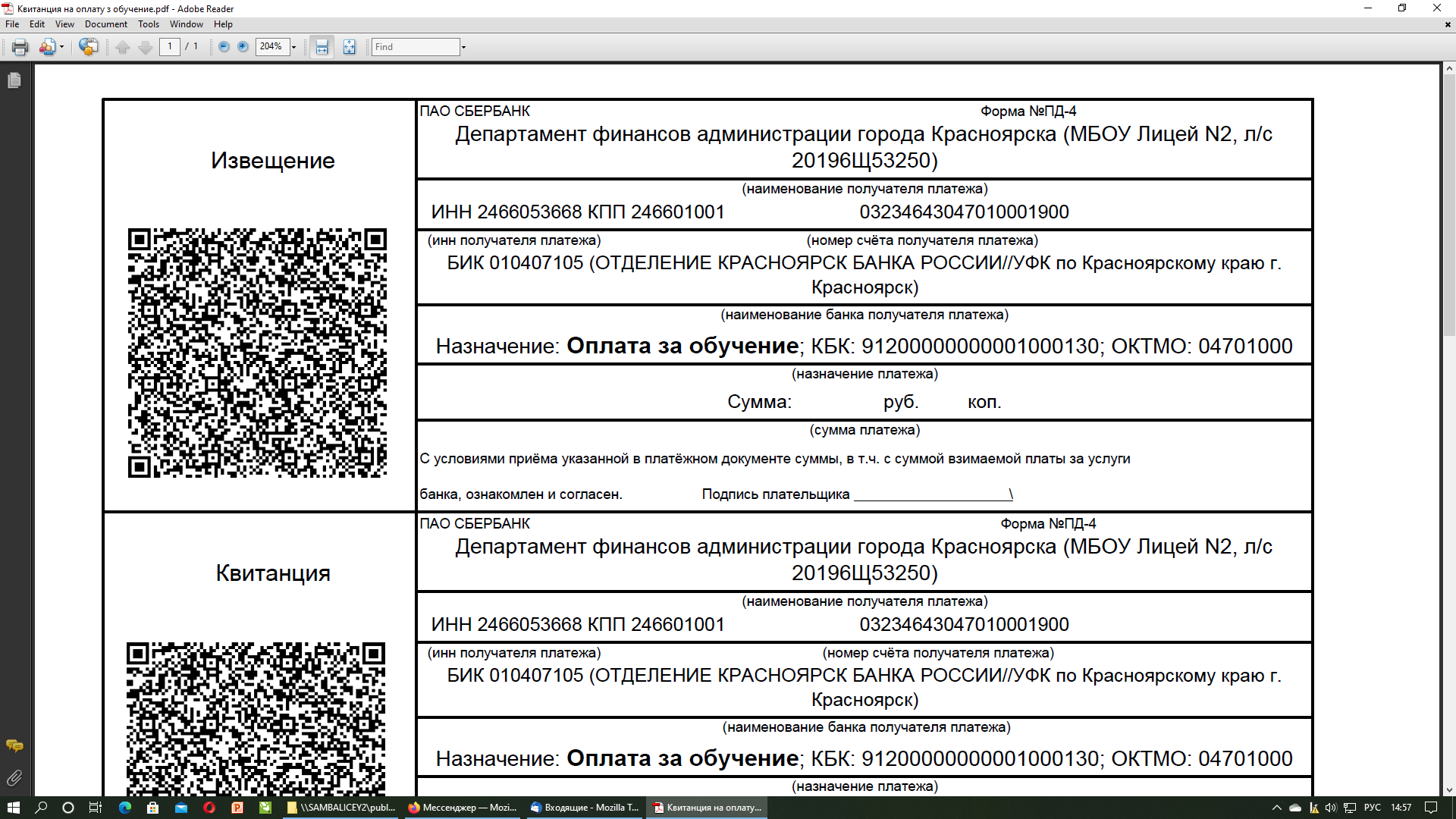 ИсполнительЗаказчикМБОУ Лицей № 2Юридический адрес:660017 Красноярск,ул. Урицкого, 121, Лицей № 2р/с 40701810204071000532 Отделение Красноярск г. КрасноярскБИК 040407001ИНН № 2466053668КПП 246601001ОГРН 1022402674733тел. 227-82-97, факс 223-99-19            Фамилия, имя, отчество: Адрес  места жительства:Фамилия, имя, отчество: Адрес  места жительства:_____________И.В.Сосновская_____________________(подпись)№ п/пНаименование образовательных услугФорма обучения (очная, заочная)Сроки освоения образовательной программы (продолжительность обучения)Форма предоставления (оказания) услуг (индивидуальная, групповая)Наименование программы (курса)Оплата руб./занятиеКоличество занятийв деньСтоимость услуг за один день, руб.Количество занятий за весь курс обученияСтоимость услуг за весь курс обучения, руб.1Развивающие занятия  
для детей, не        
посещающих дошкольные
образовательные  
учрежденияОчная19.09.2023 – 23.04.2024групповая«Дошкольник»40416012048002Английский языкОчная19.09.2023 – 23.04.2024групповаяАнглийский язык85185302550ИТОГОИТОГОИТОГОИТОГОИТОГОИТОГОИТОГОИТОГОИТОГО7 350Полугодия I полугодиеI полугодиеI полугодиеI полугодиеII полугодиеII полугодиеII полугодиеII полугодиеМесяцсентябрьоктябрьноябрьдекабрьянварьфевральмартапрельЧисло 19, 263, 10, 17, 247, 14, 21, 285, 12, 19, 269, 16, 23, 306, 13, 20, 275, 12, 19, 262, 9, 16, 23Стоимость по месяцам(руб)490980980980980980980980